【教學】教師下載成績計分單或修課學生名單登入單一入口點選教師課程本路徑可載入教師各學期教授課程。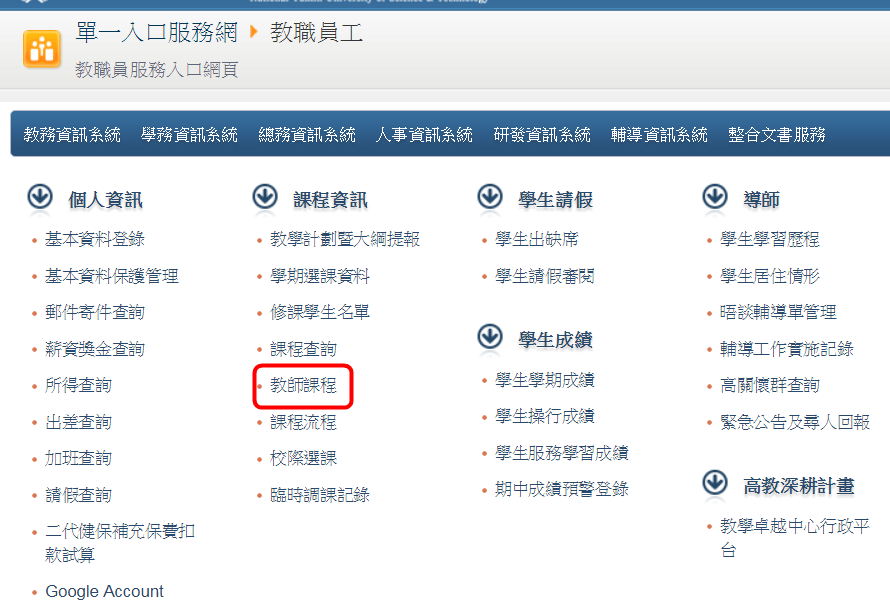 或是點選課程查詢→輸入課程名稱亦可。教師有權限查詢「全校所有課程」的修課名單，並下載成績計分單。點選學期課號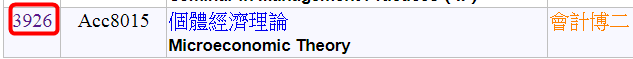 依需求下載成績計分單，或是修課學生名單（皆為EXCEL檔）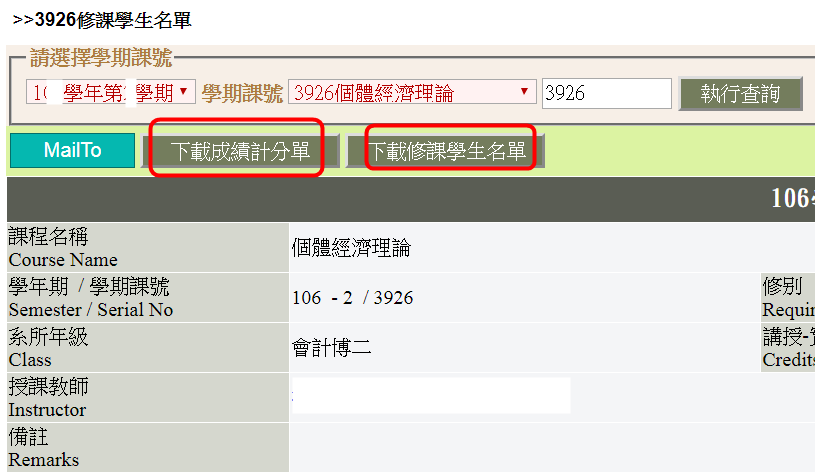 成績計分單樣式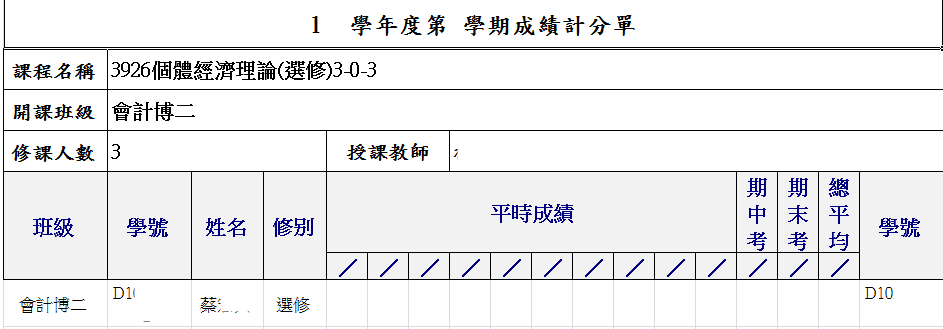 修課學生名單樣式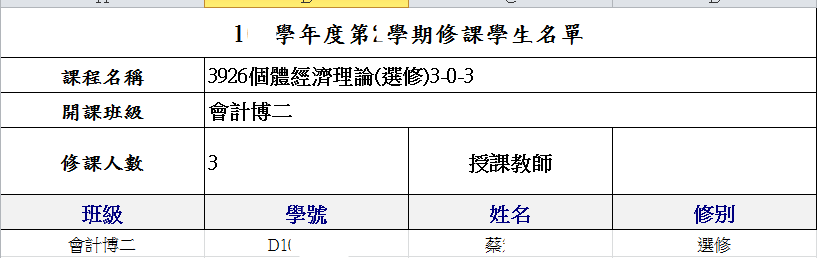 補充說明教師有權限查詢「全校所有課程」的修課名單，並下載成績計分單。學生無權限下載各課程的成績計分單和修課學生名單，僅得線上閱覽自己所修課程之修課名單。